Mit diesem Formular können Sie Wünsche, Anregungen und Beschwerden an uns übermitteln.Ihr Anliegen wird vertraulich behandelt. Um Sie über den Fortgang bzw. das Ergebnis Ihres Anliegens informieren zu können, bitten wir Sie, Ihre Kontaktdaten im Formular anzugeben. 
Bitte beachten Sie, dass Sie mit diesem Formular keine Amtswege erledigen oder Rechtsmittel in einem Verfahren erheben können!Füllen Sie bitte die unten stehenden Felder aus; Zutreffendes bitte ankreuzen Mein AnliegenSollte der Platz für Ihr Anliegen nicht ausreichen, so können Sie uns gerne weitere Beilagen übermitteln. Ich wünsche eine Antwort auf dem Postwege  oder per E-Mail Angaben zur PersonFamilienname 	     Vorname 	     	Akademischer Grad	     	Geschlecht	weiblich 	männlich Straße	     Hausnummer	     	Stiege 	     	Tür      Postleitzahl	     	Ort 	     E-Mail	     Telefon:	     Sie können dieses Formular per Post (), per Telefax () oder als E-Mail-Anlage () an uns übermitteln.Empfänger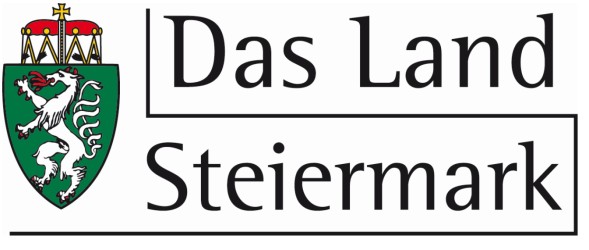 BürgerInnen- /KundInnenanliegen